HARDEMAN R-10 SCHOOL DISTRICT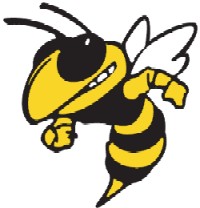 21051 HIGHWAY DMARSHALL, MO  65340660-837-3400     www.hardemanschool.comMay 8, 2023 Parents/Guardians:Well, another school year is coming to a close.  We hope that you and your kiddos have a great summer!Just a friendly reminder that if you take your child or children to get any immunizations before school starts again in August, that you PLEASE remember to make a copy for the school.  A copy of both the preschool and student immunization requirements charts are enclosed for you to review. Kindergarteners and 8th graders are especially those needing additional immunizations.You are welcome to mail me a copy during the summer or scan and email me a copy at rleimkuehler@hardeman.k12.mo.us .  Then we can get your child or children’s shot records updated before school begins on August 22nd . This little step will enable Nurse Monnig to complete the immunizations check list with plenty of time for any reminders, before the state immunizations report is due October 1st.Please give me a call at the school number above with any questions.  I plan to be working on Mondays or you can leave me a message to return a call to you this summer.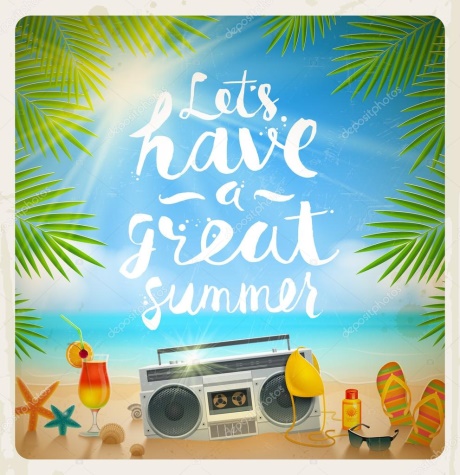 Mrs. Leimkuehler